Apaseo el grande, Gto. A_____ dé ________________ del 2023.CARTA COMPROMISOSiendo representante o responsable de RH. ______________________________________de la empresa___________________________ con número de teléfono______________________, y en visita a la COORDINACIÓN DE VINCULACIÓN LABORAL DE LA DIRECCIÓN DE DESARROLLO ECONÓMICO DE PRESIDENCIA MUNICIPAL DE APASEO EL GRANDE GTO. Para solicitar la publicación de una vacante, o cartera de registro de personal, y reclutamientos me comprometo a lo siguiente:Proporcionar en un tiempo NO MAYOR DE CINCO DÍAS HABILES, los datos personales de los contratados (Nombre, CURP, sexo, localidad y municipio de residencia), con la seguridad de que la información proporcionada será para conocer la situación de desempleo y/o vigencia de la vacante.Realizar La(s) vacante(s) dejará de publicarse una vez que se hayan cubierto, o en su defecto tendrán una vigencia de 30 días hábiles como máximo a partir de su registro.De no contar con el seguimiento por parte de la empresa, la COORDINACIÓN DE VINCULACIÓN LABORAL DE APASEO EL GRANDE, se reservará el servicio de publicación de vacantes y/o algún apoyo a la empresa, para futuras contrataciones.Para dar el seguimiento de colocados, favor de enviar los datos a la siguiente dirección de correo electrónico:      oficinaempleoapaseoelgrande@gmail.com					O al siguiente teléfono: 413 158 20 05   ext. 223        Sin otro particular y para constancia, firmo el presente documento.FirmaCoordinador de Vinculación laboral                 Firma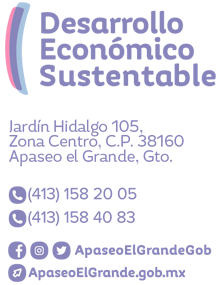 Responsable de RR.HH.